Allegato B) MODULO DI RICHIESTACONCORSO PER L’ASSEGNAZIONE DI BORSE DI STUDIO messe a disposizione dall’Amministrazione Comunale e/o sponsorizzate da aziende /privatiEgr. Signor Presidente dell'Unione dei ComuniIl/La sottoscritt_ (1)Cognome e Nome …………………………………………………………………….……..Nato/a  a……………………………………….. il ………………..…………………………Residente in Polverigi – Via …………………………………………………………………Codice fiscale …………………………………………………………………………………Tel. Ab. ………………………..  cell. ………………………..  e-mail……………………..Consapevole della responsabilità penale derivante da dichiarazione falsa o non corrispondente al vero e della decadenza dai benefici derivanti dal provvedimento emanato sulla base di tale dichiarazione (artt. 75 e 76 D.P.R. 445/00)CHIEDEDI ACCEDERE AL CONCORSO PER L’ASSEGNAZIONE DI BORSE DI STUDIO.A tal fineDICHIARA□ Di essere iscritto per l’anno scolastico________________□ Che il/la proprio/a figlio/aCognome e nome………………………………………………………………………………………………..Nato a ……………………………….. il ……………………………….è stato iscritto/a per l’anno scolastico 2019-2020presso la □ Scuola Secondaria di 1° grado (ex media)  □ Scuola Secondaria di 2° grado (ex scuola superiore)classe………………… Istituto…………..………………………………………………… di……………………………….Di aver conseguito/ nell’anno scolastico 2019/2020 la seguente valutazione (barrare la voce che interessa)Valutazione finale di (in cifre) _________ in lettere) ________________________Di NON aver frequentato da ripetente l’anno scolastico 2019/2020DICHIARA , inoltre,a) di aver preso visione del Regolamento comunale e del bando di concorso per l’assegnazione di borse di studio approvati con delibera di Consiglio Comunale N. 7 del 15/03/2013 e di accettarne integralmente tutte le condizioni ivi riportate;b) di essere informato che il trattamento dei dati personali, ai sensi GDPR del 25 maggio 2018 e l’eventuale loro trasmissione a terzi, è indispensabile ai fini dell’erogazione del contributo in parola.Polverigi, ………………..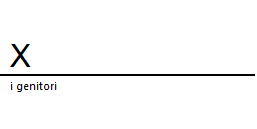 Firma (2)(1) Cognome e nome dello studente, se maggiorenne.Nel caso di studente minorenne deve essere il genitore o il tutore a compilare la domanda.(2) Firma dei genitori o del richiedente (se maggiorenne).Allegare copia dei documenti di identità e ISEE in corso di validità